UNIVERSIDADE ESTADUAL DE MARINGÁ 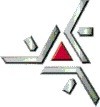 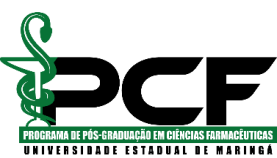 Departamento de Farmácia Programa de Pós-Graduação em Ciências FarmacêuticasEDITAL 038/2019-SD/PCFO professor doutor João Carlos Palazzo de Mello, coordenador do Programa de Pós-graduação em Ciências Farmacêuticas, Área de Concentração Produtos Naturais e Sintéticos Biologicamente Ativos, da Universidade Estadual de Maringá, no uso de suas atribuições TORNA PÚBLICO a abertura de inscrições para a seleção de alunos para o curso de doutorado (fevereiro/20).1 – CALENDÁRIO DE INSCRIÇÃO: Período das inscrições: 05 a 21/02/201.2 Horário e local das inscrições: Das 8h00 às 11h00. Secretaria do Programa de Pós-graduação em Ciências Farmacêuticas (Av. Colombo, 5790 – Bloco K68, 2º Andar, sala 215, Campus Sede, Maringá, PR - CEP 87020-900).1.3 Documentação para inscrição:     Ficha de inscrição on-line preenchida e assinada. http://npd.uem.br/sgipos    Formulário de inscrição preenchido e assinado.http://www.pcf.uem.br/discentes/documentos-e-formularios/formulario-de-inscricao-doutorado/view 01 (uma) foto 3x4 recente.Comprovante de pagamento da taxa de inscrição no valor de R$ 220,00, emitido por meio do link https://www.npd.uem.br/cmp/gr_uem.zul?recolhimento=13 Carta de Aceite do Orientador.http://www.pcf.uem.br/discentes/documentos-e-formularios/carta-de-aceite-doutorado/view01 (uma) cópia do Projeto de Pesquisa a ser desenvolvido, assinado pelo candidato e orientador (Modelo Projeto de Pesquisa) http://www.pcf.uem.br/resolucoes/diretrizes-para-apresentacao-de-dissertacao-tese-e-projetos-do-pcf/viewCurriculum vitae Lattes documentado com a produção dos últimos 5 anos (anexar cópia de todos os certificados discriminados no currículo dos últimos 05 anos).Cópias legíveis e autenticadas no cartório dos documentos abaixo:RG - Carteira de Identidade.CPF – Cadastro de Pessoa Física. Certidão de Nascimento ou Casamento.Certificado de aprovação de Proficiência em Língua Inglesa (nota mínima exigida é 7,5 – B) de acordo com o estabelecido na Res. n° 061/12-PCF. http://www.pcf.uem.br/resolucoes/regulamento-para-exame-de-proficiencia-em-lingua-inglesa/view Diploma de Mestrado (expedido por estabelecimento oficialmente reconhecido) ou documento equivalente que comprove que o candidato concluiu o curso de mestrado. Histórico Escolar do Mestrado.Diploma da Graduação.Histórico Escolar da Graduação. 1.4 Inscrições pelo correio: A documentação deverá ser postada no Correio, por meio de SEDEX, um dia após a sua inscrição on-line no site da DAA, para o endereço: Universidade Estadual de Maringá / Programa de Pós-Graduação em Ciências FarmacêuticasAv. Colombo, 5790 - Bloco K-68 Sala 215 2º andar - Campus UEM Maringá – PR CEP 87020-900Serão aceitas apenas as inscrições com data de postagem até o último dia de inscrição, acompanhadas de todos os documentos. O candidato deverá certificar-se do recebimento do material por intermédio do telefone (44) 3011-4835 ou do e-mail pcf.uem@gmail.com O programa não se responsabiliza pelo acompanhamento do tramite da documentação. Inscrição recebida após a data estipulada não será homologada.1.5 Homologação da inscrição: (a ser divulgada por meio de Edital afixado na secretaria do PCF e publicado no site do PCF na Internet (www.pcf.uem.br).05 a 21 de fevereiro de 20201.5.1 A homologação da inscrição está condicionada a apresentação de todos documentos solicitados no item 1.3. 2. DA DEFESA DO PROJETO 2.1. Data da apresentação do projeto: 10 a 28 de fevereiro de 2020. 2.2. Local: Universidade Estadual de Maringá, Av. Colombo, 5790 – Bloco K68, 2º andar, sala 213, Campus Sede, Maringá, PR.2.3. Etapas do Processo de Seleção: Apresentação oral (tempo de  15 min) do projeto de tese perante a Comissão de seleção, seguida de arguição. A apresentação oral do projeto não é aberta ao público.Entrevista do candidato.Análise do currículo.3- DOS RESULTADOS 3.1 A divulgação dos resultados é de responsabilidade da Comissão de Seleção por meio de Edital a ser afixado na secretaria do PCF e publicado na página do PCF na Internet.4 - DA MATRÍCULA 4.1 Período de matrícula para os alunos selecionados neste edital: 10 a 28/02/20 das 08h às 11h4.2 Local da matrícula: Secretaria da Pós-graduação em Ciências Farmacêuticas. Bloco K-68 2º andar sala 215.4.3 Documentação para matrícula: Requerimento de matrícula assinado pelo pós-graduando e pelo orientador.http://www.pcf.uem.br/requerimentos/requerimento-de-matricula-aluno-regular/view4.4 Bolsa de estudo: O ingresso do pós-graduando no Programa de Pós-Graduação em Ciências Farmacêuticas não implica no compromisso de concessão de bolsa de estudo.4.5 Aspectos éticos: Os projetos que envolvam pessoas, animais ou organismos geneticamente modificados deverão ser objetos de análise e aprovação específica dos órgãos afetos antes de serem iniciados. 5. DISPOSIÇÕES GERAIS:5.1. Não haverá devolução da taxa de inscrição.5.2. Não será permitida a juntada de documentos após o período de inscrição.5.3. A seleção terá validade até o próximo processo de seleção.5.4. Não serão emitidos documentos relativos às etapas do processo seletivo.5.5. O Regulamento Geral do Programa de Pós-graduação em Ciências Farmacêuticas está disponível na página do PCF (http://www.pcf.uem.br/resolucoes/regulamento-geral-do-pcf/view).5.6. Recursos contra o resultado final do processo de seleção poderão ser protocolados no Protocolo Geral da Universidade Estadual de Maringá, endereçado a Comissão de Seleção até 05 (cinco) dias úteis após a publicação do resultado.5.7. O resultado final da seleção será homologado pelo Conselho Acadêmico do Programa de Pós-Graduação em Ciências Farmacêuticas, na primeira reunião a realizar-se após o processo de seleção.5.8. Os casos não contemplados por este edital serão resolvidos pela Coordenação do Programa de Pós-Graduação.Maringá, 18 de dezembro de 2019.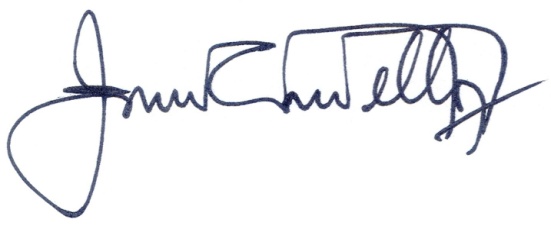 Prof. Dr. João Carlos Palazzo de Mello Coord. Do Programa de Pós-Graduação em Ciências Farmacêuticas 